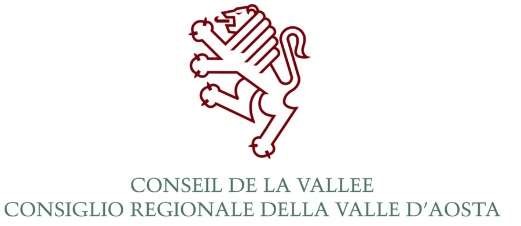 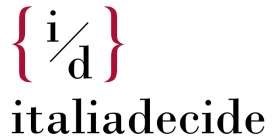 SCUOLA PER LA DEMOCRAZIA  “Transizione ambientale e politiche territoriali locali” Aosta, 10 e 12 novembre 2021; 22-27 novembre 2021 PROGRAMMA Sessione per tutti gli amministratoriLunedì 22 novembre 2021 Piattaforma Zoom Diffuso in diretta sul sito del Consiglio (www.consiglio.vda.it) e su TV Vallée, canale 15 del digitale terrestreOre 15.00 	Avvio dei lavori della scuola, Anna Finocchiaro, Presidente di italiadecide   Saluto di Luca Baroncini, Coordinatore Nazionale Anci Giovani Saluto di Alberto Bertin, Presidente del Consiglio regionale della Valle d’Aosta Ore 15.30	Relazione del Prof. Vincenzo Cerulli Irelli di introduzione e inquadramento dei temi della Scuola 2021  Ore 16.00 	Lezione in plenaria: Transizione Ambientale: opportunità o rischio per la sostenibilità sociale? Una visione d’insieme Relatore: Alessia Rotta, Presidente della Commissione Ambiente, Territorio e Lavori pubblici della Camera dei Deputati Mercoledì 24 novembre 2021 Piattaforma Zoom   Diffuso in diretta sul sito del Consiglio (www.consiglio.vda.it) e su TV Vallée, canale 15 del digitale terrestreOre 16.00 	Lezione in plenaria: La riorganizzazione dei tempi della città come volano di una mobilità sostenibile e di una diversa articolazione fra lavoro e vita privata Relatore: Teresa Bellanova, Viceministro per il Ministero delle infrastrutture e della mobilità sostenibile Ore 16.30/17.30  Dibattito  Ore 17.30 	Testimonianza del Sindaco di Trento, Franco Ianeselli, sul regolamento sui beni comuni (l'intervento non è in diretta, ma i giornalisti possono seguirlo sulla piattaforma zoom previa richiesta iscrizione a attivitaculturali@consiglio.vda.it) Giovedì 25 novembre 2021 Piattaforma Zoom (l'intervento non è in diretta, ma i giornalisti possono seguirlo sulla piattaforma zoom previa iscrizione da richiedere a attivitaculturali@consiglio.vda.it)Ore 16.00 	Lezione in plenaria: L’opportunità di una nuova edilizia, dalla speculazione immobiliare alla riqualificazione urbana in chiave di sostenibilità ambientale e sociale Relatore Francesco Karrer, Professore ordinario di Urbanistica - Sapienza Università di Roma Venerdì 26 novembre 2021 Piattaforma Zoom (l'intervento non è in diretta, ma i giornalisti possono seguirlo sulla piattaforma zoom previa iscrizione da richiedere a attivitaculturali@consiglio.vda.it)Ore 16.00 	Lezione in plenaria: Vivere i borghi: dalla emarginazione a una nuova centralità del territorio	Relatore: Pietro Marcolini, Presidente ISTAO A seguire:	Intervento di Marco Filippeschi (Rete dei Comuni Sostenibili) Sabato 27 novembre 2021 Aula Consiliare e Piattaforma Zoom Diffuso in diretta sul sito del Consiglio (www.consiglio.vda.it) e su TV Vallée, canale 15 del digitale terrestreOre 10.50	 Chiusura della Scuola con gli interventi di:Anna Finocchiaro, Presidente di italiadecide, Alberto Bertin, Presidente del Consiglio regionale Erik Lavevaz, Presidente della Regione Ore 11.15	Mariastella Gelmini, Ministro per gli affari regionali e le autonomie